УКРАЇНАВиконавчий комітет Нетішинської міської радивул. Шевченка, .Нетішин, Хмельницька область, 30100, тел.(03842) 9-05-90, факс 9-00-94
E-mail: miskrada@netishynrada.gov.ua Код ЄДРПОУ 05399231ПОРЯДОК ДЕННИЙзасідання виконавчого комітету міської ради22 вересня 2022 рокуПочаток о 14:00 годині Кабінет міського головиПро внесення змін до рішення виконавчого комітету Нетішинської міської ради від 07 травня 2019 року № 215/2019 «Про комісію щодо забезпечення організації та проведення конкурсу з відбору проектів для надання поворотної фінансової допомоги для підтримки і розвитку житлового фонду міста Нетішин»Про план роботи виконавчого комітету міської ради на ІⅤ квартал                     2022 року Секретар міської ради							Іван РОМАНЮКРОЗРОБНИК:Зоя Стінська- т.в.о. директора КП НМР «Агенція місцевого розвитку» ІНФОРМУЄ:Олена Хоменко - перший заступник міського головиРОЗРОБНИК:Ірина Вакулюк- головний спеціаліст відділу з організаційних питань апарату  виконавчого комітету міської радиІНФОРМУЄ:Василь Мисько- заступник міського голови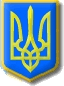 